СОВЕТ ДЕПУТАТОВ МО СТАРОСОКУЛАКСКИЙ  СЕЛЬСОВЕТ САРАКТАШСКОГО РАЙОНА ОРЕНБУРГСКОЙ ОБЛАСТИЧЕТВЕРТЫЙ СОЗЫВЗАКЛЮЧЕНИЕВнеочередного тридцать шестого заседания Совета депутатовМО Старосокулакский сельсовет четвертого созывапостоянной комиссии по бюджетной, налоговой и финансовой политике, собственности и экономическим вопросам, торговле и бытупо проекту бюджета муниципального образования Старосокулакский сельсовет Саракташского района Оренбургской области на 2024 год и плановый период 2025 и 2026 годов.с.Старый Сокулак                                                    от 14 ноября 2023 года     Присутствовали члены комиссии:______________________     Приглашенные:С.Г. Смирнов – Глава сельсоветаК.Д. Аксенова – специалист сельсовета     СЛУШАЛИ:  Е.П. Тришечкина – председатель постоянной комиссии по бюджетной, налоговой и финансовой политике, собственности и экономическим вопросам, торговле и быту.    Рассмотрев на заседании постоянной комиссии  по бюджетной, налоговой и финансовой политике, собственности и экономическим вопросам, торговле и быту, основные параметры местного бюджета на 2024 год и  плановый период 2025 и 2026годов, а так же изучив проект бюджета муниципального образования Старосокулакский сельсовет Саракташского района Оренбургской области на 2024 год и плановый период 2025 и 2026 годов, комиссия пришла к выводу, что представленный проект Решения о бюджете в целом соответствует требованиям БК РФ и содержит основные характеристики бюджета, к которым относятся общий объем доходов бюджета, общий объем расходов.Председатель постоянной комиссиибюджетной, налоговой и финансовой политике, собственности и экономическимвопросам, торговле и быту                                                        Е.П. Тришечкина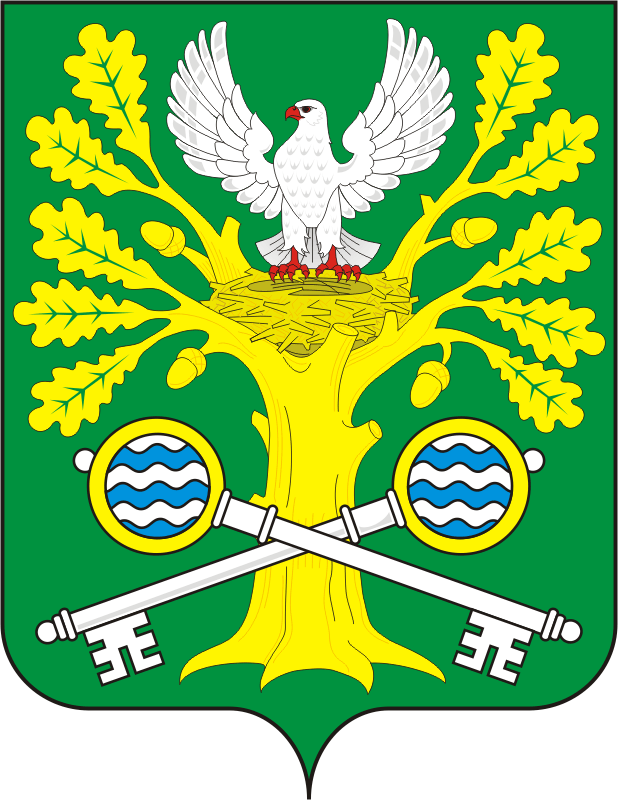 